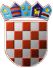              REPUBLIKA HRVATSKAOSJEČKO-BARANJSKA ŽUPANIJAOPĆINA PODRAVSKA MOSLAVINA   OPĆINSKO VIJEĆEKLASA: 021-01/21-01/34URBROJ: 2158-31-01-22-2Podravska Moslavina, 23. prosinac 2022. godineNa temelju članka 27. Statuta Općine Podravska Moslavina ( Službeni glasnik Općine Podravska Moslavina br. 3/21., 18/21. ), Općinsko vijeće Općine Podravska Moslavina na svojoj 15. sjednici održanoj 23. prosinca 2022. godine, donosiIzmjene i dopune Odlukeo usvajanju Programa javnih potreba u područjima društvenih djelatnosti Općine Podravska Moslavina za 2022. godinuČlanak 1.U Odluci o usvajanju Programa javnih potreba u područjima društvenih djelatnosti Općine Podravska Moslavina za 2022. godinu (Službeni glasnik Općine Podravska Moslavina br. 22/21.) članak 1. mijenja se i glasi:Donose se Izmjene i dopune Odluke o usvajanju Programa javnih potreba u područjima društvenih djelatnosti Općine Podravska Moslavina za 2022. godinu i to:Izmjene i dopune Programa javnih potreba u sportu,Izmjene i dopune Programa javnih potreba u kulturi,Izmjene i dopune Programa javnih potreba u vatrogastvu i civilnoj zaštiti,Izmjene i dopune Programa javnih potreba u predškolskom, osnovnom i srednjoškolskom obrazovanju, zdravstvu i socijalnim potrebama.Članak 2.Ostale odredbe ostaju nepromijenjene.Članak 3.Ove Izmjene i dopune Odluke o usvajanju Programa javnih potreba u područjima društvenih djelatnosti Općine Podravska Moslavina za 2022. godinu sastavni su dio III. Izmjena i dopuna Proračuna Općine Podravska Moslavina za 2022. godinu, a objavit će se u “Službenom glasniku Općine Podravska Moslavina”.PREDSJEDNIK OPĆINSKOG VIJEĆA								 Slavko Kupanovac